ПОДГОТОВЛЕНО:Старший инспектор-специалист по земле                                                                            А.Н. ЮфереваСОГЛАСОВАНО:Ведущий специалист администрации                                                И.С. Смирнова                ___________________________АДМИНИСТРАЦИЯ БЫСТРИЦКОГО СЕЛЬСКОГО ПОСЕЛЕНИЯАДМИНИСТРАЦИЯ БЫСТРИЦКОГО СЕЛЬСКОГО ПОСЕЛЕНИЯАДМИНИСТРАЦИЯ БЫСТРИЦКОГО СЕЛЬСКОГО ПОСЕЛЕНИЯАДМИНИСТРАЦИЯ БЫСТРИЦКОГО СЕЛЬСКОГО ПОСЕЛЕНИЯОРИЧЕВСКОГО РАЙОНА КИРОВСКОЙ ОБЛАСТИОРИЧЕВСКОГО РАЙОНА КИРОВСКОЙ ОБЛАСТИОРИЧЕВСКОГО РАЙОНА КИРОВСКОЙ ОБЛАСТИОРИЧЕВСКОГО РАЙОНА КИРОВСКОЙ ОБЛАСТИПОСТАНОВЛЕНИЕ ПОСТАНОВЛЕНИЕ ПОСТАНОВЛЕНИЕ ПОСТАНОВЛЕНИЕ 25.02.2021                      № 11с. Быстрицас. БыстрицаОб утверждении границ прилегающих территорий индивидуальных домов, земельных участков, расположенных по ул.  Заречной в с. Быстрица Оричевского района Кировской областиОб утверждении границ прилегающих территорий индивидуальных домов, земельных участков, расположенных по ул.  Заречной в с. Быстрица Оричевского района Кировской областиОб утверждении границ прилегающих территорий индивидуальных домов, земельных участков, расположенных по ул.  Заречной в с. Быстрица Оричевского района Кировской областиОб утверждении границ прилегающих территорий индивидуальных домов, земельных участков, расположенных по ул.  Заречной в с. Быстрица Оричевского района Кировской областиВ соответствии с Законом Кировской области от 03.12.2018 № 197-ЗО «О порядке определения границ прилегающих территорий для целей благоустройства в Кировской области», Уставом муниципального образования Быстрицкое сельское поселение Оричевского района Кировской области, Правилами благоустройства территории Быстрицкого сельского поселения, утвержденными решением Быстрицкой сельской Думы от 31.05.2018 № 9/3 (с изменениями от 25.02.2019 № 19/1, администрация Быстрицкого сельского поселения ПОСТАНОВЛЯЕТ:1. Утвердить границы прилегающих территорий индивидуальных домов, земельных участков, расположенных по ул. Заречной в с. Быстрица Оричевского района Кировской области по следующим адресам:1.1. Для индивидуального дома № 1 по улице Заречной в с. Быстрица Оричевского района Кировской области согласно приложению № 1;1.2. Для земельного участка № 2 по улице Заречной в с. Быстрица Оричевского района Кировской области согласно приложению № 2;1.3. Для земельного участка № 3 по улице Заречной в с. Быстрица Оричевского района Кировской области согласно приложению № 3;1.4. Для земельного участка № 4 по улице Заречной в с. Быстрица Оричевского района Кировской области согласно приложению № 4;1.5. Для земельного участка № 5 по улице Заречной в с. Быстрица Оричевского района Кировской области согласно приложению № 5;1.6. Для земельного участка № 6 по улице Заречной в с. Быстрица Оричевского района Кировской области согласно приложению № 6;1.7. Для земельного участка № 7 по улице Заречной в с. Быстрица Оричевского района Кировской области согласно приложению № 7;1.8. Для земельного участка № 8 по улице Заречной в с. Быстрица Оричевского района Кировской области согласно приложению № 8;1.9. Для земельного участка № 9 по улице Заречной в с. Быстрица Оричевского района Кировской области согласно приложению №  9;1.10. Для индивидуального дома № 10 по улице Заречной в с. Быстрица Оричевского района Кировской области согласно приложению № 10;1.11. Для земельного участка № 11 по улице Заречной в с. Быстрица Оричевского района Кировской области согласно приложению № 11;1.12. Для земельного участка № 12 по улице Заречной в с. Быстрица Оричевского района Кировской области согласно приложению № 12;1.13. Для земельного участка № 13 по улице Заречной в с. Быстрица Оричевского района Кировской области согласно приложению № 13;В соответствии с Законом Кировской области от 03.12.2018 № 197-ЗО «О порядке определения границ прилегающих территорий для целей благоустройства в Кировской области», Уставом муниципального образования Быстрицкое сельское поселение Оричевского района Кировской области, Правилами благоустройства территории Быстрицкого сельского поселения, утвержденными решением Быстрицкой сельской Думы от 31.05.2018 № 9/3 (с изменениями от 25.02.2019 № 19/1, администрация Быстрицкого сельского поселения ПОСТАНОВЛЯЕТ:1. Утвердить границы прилегающих территорий индивидуальных домов, земельных участков, расположенных по ул. Заречной в с. Быстрица Оричевского района Кировской области по следующим адресам:1.1. Для индивидуального дома № 1 по улице Заречной в с. Быстрица Оричевского района Кировской области согласно приложению № 1;1.2. Для земельного участка № 2 по улице Заречной в с. Быстрица Оричевского района Кировской области согласно приложению № 2;1.3. Для земельного участка № 3 по улице Заречной в с. Быстрица Оричевского района Кировской области согласно приложению № 3;1.4. Для земельного участка № 4 по улице Заречной в с. Быстрица Оричевского района Кировской области согласно приложению № 4;1.5. Для земельного участка № 5 по улице Заречной в с. Быстрица Оричевского района Кировской области согласно приложению № 5;1.6. Для земельного участка № 6 по улице Заречной в с. Быстрица Оричевского района Кировской области согласно приложению № 6;1.7. Для земельного участка № 7 по улице Заречной в с. Быстрица Оричевского района Кировской области согласно приложению № 7;1.8. Для земельного участка № 8 по улице Заречной в с. Быстрица Оричевского района Кировской области согласно приложению № 8;1.9. Для земельного участка № 9 по улице Заречной в с. Быстрица Оричевского района Кировской области согласно приложению №  9;1.10. Для индивидуального дома № 10 по улице Заречной в с. Быстрица Оричевского района Кировской области согласно приложению № 10;1.11. Для земельного участка № 11 по улице Заречной в с. Быстрица Оричевского района Кировской области согласно приложению № 11;1.12. Для земельного участка № 12 по улице Заречной в с. Быстрица Оричевского района Кировской области согласно приложению № 12;1.13. Для земельного участка № 13 по улице Заречной в с. Быстрица Оричевского района Кировской области согласно приложению № 13;В соответствии с Законом Кировской области от 03.12.2018 № 197-ЗО «О порядке определения границ прилегающих территорий для целей благоустройства в Кировской области», Уставом муниципального образования Быстрицкое сельское поселение Оричевского района Кировской области, Правилами благоустройства территории Быстрицкого сельского поселения, утвержденными решением Быстрицкой сельской Думы от 31.05.2018 № 9/3 (с изменениями от 25.02.2019 № 19/1, администрация Быстрицкого сельского поселения ПОСТАНОВЛЯЕТ:1. Утвердить границы прилегающих территорий индивидуальных домов, земельных участков, расположенных по ул. Заречной в с. Быстрица Оричевского района Кировской области по следующим адресам:1.1. Для индивидуального дома № 1 по улице Заречной в с. Быстрица Оричевского района Кировской области согласно приложению № 1;1.2. Для земельного участка № 2 по улице Заречной в с. Быстрица Оричевского района Кировской области согласно приложению № 2;1.3. Для земельного участка № 3 по улице Заречной в с. Быстрица Оричевского района Кировской области согласно приложению № 3;1.4. Для земельного участка № 4 по улице Заречной в с. Быстрица Оричевского района Кировской области согласно приложению № 4;1.5. Для земельного участка № 5 по улице Заречной в с. Быстрица Оричевского района Кировской области согласно приложению № 5;1.6. Для земельного участка № 6 по улице Заречной в с. Быстрица Оричевского района Кировской области согласно приложению № 6;1.7. Для земельного участка № 7 по улице Заречной в с. Быстрица Оричевского района Кировской области согласно приложению № 7;1.8. Для земельного участка № 8 по улице Заречной в с. Быстрица Оричевского района Кировской области согласно приложению № 8;1.9. Для земельного участка № 9 по улице Заречной в с. Быстрица Оричевского района Кировской области согласно приложению №  9;1.10. Для индивидуального дома № 10 по улице Заречной в с. Быстрица Оричевского района Кировской области согласно приложению № 10;1.11. Для земельного участка № 11 по улице Заречной в с. Быстрица Оричевского района Кировской области согласно приложению № 11;1.12. Для земельного участка № 12 по улице Заречной в с. Быстрица Оричевского района Кировской области согласно приложению № 12;1.13. Для земельного участка № 13 по улице Заречной в с. Быстрица Оричевского района Кировской области согласно приложению № 13;В соответствии с Законом Кировской области от 03.12.2018 № 197-ЗО «О порядке определения границ прилегающих территорий для целей благоустройства в Кировской области», Уставом муниципального образования Быстрицкое сельское поселение Оричевского района Кировской области, Правилами благоустройства территории Быстрицкого сельского поселения, утвержденными решением Быстрицкой сельской Думы от 31.05.2018 № 9/3 (с изменениями от 25.02.2019 № 19/1, администрация Быстрицкого сельского поселения ПОСТАНОВЛЯЕТ:1. Утвердить границы прилегающих территорий индивидуальных домов, земельных участков, расположенных по ул. Заречной в с. Быстрица Оричевского района Кировской области по следующим адресам:1.1. Для индивидуального дома № 1 по улице Заречной в с. Быстрица Оричевского района Кировской области согласно приложению № 1;1.2. Для земельного участка № 2 по улице Заречной в с. Быстрица Оричевского района Кировской области согласно приложению № 2;1.3. Для земельного участка № 3 по улице Заречной в с. Быстрица Оричевского района Кировской области согласно приложению № 3;1.4. Для земельного участка № 4 по улице Заречной в с. Быстрица Оричевского района Кировской области согласно приложению № 4;1.5. Для земельного участка № 5 по улице Заречной в с. Быстрица Оричевского района Кировской области согласно приложению № 5;1.6. Для земельного участка № 6 по улице Заречной в с. Быстрица Оричевского района Кировской области согласно приложению № 6;1.7. Для земельного участка № 7 по улице Заречной в с. Быстрица Оричевского района Кировской области согласно приложению № 7;1.8. Для земельного участка № 8 по улице Заречной в с. Быстрица Оричевского района Кировской области согласно приложению № 8;1.9. Для земельного участка № 9 по улице Заречной в с. Быстрица Оричевского района Кировской области согласно приложению №  9;1.10. Для индивидуального дома № 10 по улице Заречной в с. Быстрица Оричевского района Кировской области согласно приложению № 10;1.11. Для земельного участка № 11 по улице Заречной в с. Быстрица Оричевского района Кировской области согласно приложению № 11;1.12. Для земельного участка № 12 по улице Заречной в с. Быстрица Оричевского района Кировской области согласно приложению № 12;1.13. Для земельного участка № 13 по улице Заречной в с. Быстрица Оричевского района Кировской области согласно приложению № 13;Глава Быстрицкого сельского поселения     Глава Быстрицкого сельского поселения                                                                  Е.А. Ярмачкова                                                             Е.А. ЯрмачковаСхема границ прилегающей  территории к индивидуальному дому в с. Быстрица ул. Заречная, д. 11. Местоположение прилегающей территории (адресные ориентиры) Кировская область, Оричевский район, с. Быстрицкого, ул.  Заречная 1.2. Кадастровый номер объекта, по отношению к которому устанавливается  прилегающая территория (при наличии)43:24:030203:1083. Сведения о собственнике и (или) ином законном владельце здания, строения, сооружения, земельного участка, а также уполномоченном лице: 4. Площадь прилегающей территории:  (кв. м) 8405. Наличие объектов (в том числе благоустройства), расположенных на прилегающей территории с их описанием _________________________________________________________________________________________________________________________________________________________________6. Описание характерных точек границ прилегающей территории (ориентиры для определения границ прилегающей территории по сторонам света и расстояния от объекта до границ прилегающей территории), координаты характерных точек границ (при их наличии) Северная граница прилегающей территории проходит по землям населённого пункта с. Быстрица (L ~100м)Южная граница проходит между земельными участками с кадастровыми номерам  43:24:020401:108  и  43:24:020401:109  по ул. Заречной с. Быстрица (L ~102 м)Западная граница прилегающей территории проходит по землям населенного пункта (L ~ 36 м)Восточная граница прилегающей территории проходит по землям населенного пункта (L ~ 26м).Приложение № 1УТВЕРЖДЕНАпостановлением  администрации Быстрицкого сельского поселенияот  25.02.2021   № 11Графическая частьГрафическая частьГрафическая частьГрафическая часть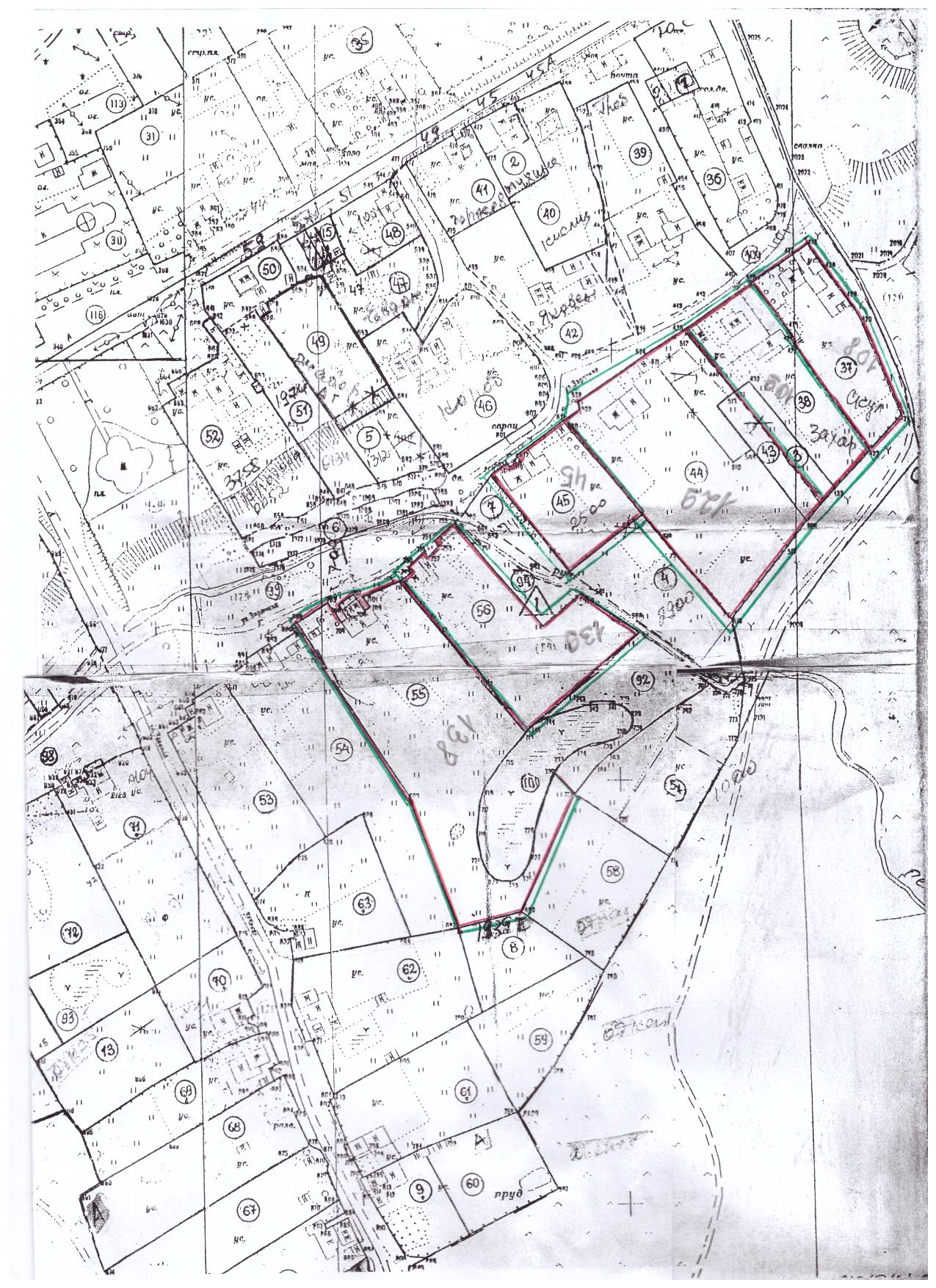 Масштаб 1:2000Масштаб 1:2000Масштаб 1:2000Масштаб 1:2000Условные обозначения:Условные обозначения:Условные обозначения:Условные обозначения:______________________________граница прилегающей территории (отображается красным цветом)граница прилегающей территории (отображается красным цветом)11поворотная точка границ прилегающей территории (отображается зелёным цветом)поворотная точка границ прилегающей территории (отображается зелёным цветом)43:24:030203:10843:24:030203:108кадастровый номер земельного участка, по отношению к которому устанавливается прилегающая территория  кадастровый номер земельного участка, по отношению к которому устанавливается прилегающая территория  43:24:03020343:24:030203кадастровый кварталкадастровый квартал______________________________граница кадастрового квартала (отображается красным цветом)граница кадастрового квартала (отображается красным цветом)_ _ _ _ __ _ _ _ _границы объектов, расположенных на  прилегающей территорииграницы объектов, расположенных на  прилегающей территорииСхема границ прилегающей  территории к индивидуальному дома в с. Быстрица ул. Заречная д. 21. Местоположение прилегающей территории (адресные ориентиры) Кировская область, Оричевский район, с. Быстрица,  ул. Заречная 2.2. Кадастровый номер объекта, по отношению к которому устанавливается  прилегающая территория (при наличии) 43:24:030203:1093. Сведения о собственнике и (или) ином законном владельце здания, строения, сооружения, земельного участка, а также уполномоченном лице: 4. Площадь прилегающей территории:  (кв. м) 2845. Наличие объектов (в том числе благоустройства), расположенных на прилегающей территории с их описанием _________________________________________________________________________________________________________________________________________________________________6. Описание характерных точек границ прилегающей территории (ориентиры для определения границ прилегающей территории по сторонам света и расстояния от объекта до границ прилегающей территории), координаты характерных точек границ (при их наличии) Северная граница прилегающей территории проходит  между земельными участками с кадастровыми номерам  43:24:030203:108 и 43:24:030203:109 по ул. Заречной населённого пункта с. Быстрица  (L ~ 102 м)Южная граница проходит между земельными участками с кадастровыми номерам  43:24:030203:108  по ул. Заречная и 43:24:030203:129 ул. Заречная населённого пункта с. Быстрица (L ~110 м)Западная граница проходит по землям населённого пункта с. Быстрица (L ~ 40 м)Восточная  граница проходит по землям населённого пункта с. Быстрица(L ~ 34)Приложение № 2УТВЕРЖДЕНАпостановлением  администрации Быстрицкого сельского поселенияот 25.02.2021   № 11Графическая частьГрафическая частьГрафическая частьГрафическая частьМасштаб 1:2000Масштаб 1:2000Масштаб 1:2000Масштаб 1:2000Условные обозначения:Условные обозначения:Условные обозначения:Условные обозначения:______________________________граница прилегающей территории (отображается красным цветом)граница прилегающей территории (отображается красным цветом)11поворотная точка границ прилегающей территории (отображается зелёным цветом)поворотная точка границ прилегающей территории (отображается зелёным цветом)43:24:030203:10943:24:030203:109кадастровый номер земельного участка, по отношению к которому устанавливается прилегающая территория  кадастровый номер земельного участка, по отношению к которому устанавливается прилегающая территория  43:24:03020343:24:030203кадастровый кварталкадастровый квартал______________________________граница кадастрового квартала (отображается красным цветом)граница кадастрового квартала (отображается красным цветом)_ _ _ _ __ _ _ _ _границы объектов, расположенных на  прилегающей территорииграницы объектов, расположенных на  прилегающей территорииСхема границ прилегающей  территории к индивидуальному дому в с. Быстрица, ул. Заречная д.31. Местоположение прилегающей территории (адресные ориентиры) Кировская область, Оричевский район, с. Бытрица, ул. Заречная, 32. Кадастровый номер объекта, по отношению к которому устанавливается  прилегающая территория (при наличии) 43:24:030203:1293. Сведения о собственнике и (или) ином законном владельце здания, строения, сооружения, земельного участка, а также уполномоченном лице: 4. Площадь прилегающей территории:  (кв. м) 12485. Наличие объектов (в том числе благоустройства), расположенных на прилегающей территории с их описанием _________________________________________________________________________________________________________________________________________________________________6. Описание характерных точек границ прилегающей территории (ориентиры для определения границ прилегающей территории по сторонам света и расстояния от объекта до границ прилегающей территории), координаты характерных точек границ (при их наличии) Северная) граница проходит между земельными участками с кадастровыми номерам  43:24:030203: 109  и 43:24:030203:129 по ул. Заречной  населённого пункта с.Быстрица (L ~ 110 м)Южная граница проходит между земельными участками с кадастровыми номерам  43:24:030203: 129 и 43:24:030203:45 по ул. Заречной ( L~ 60)и      между земельным участком с кадастровым номером 43:24:030203:129 и по землям  населённого пункта с.Быстрица (L ~ 66м)Западная  граница проходит по землям населённого пункта с. Быстрица  (L ~ 70 м)Восточная граница проходит по землям населённого пункта с. Быстрица (L ~ 72 м)Приложение № 3УТВЕРЖДЕНАпостановлением  администрации Быстрицкого сельского поселенияот    25.02.2021   № 11                Графическая частьГрафическая частьГрафическая частьГрафическая частьМасштаб 1:2000Масштаб 1:2000Масштаб 1:2000Масштаб 1:2000Условные обозначения:Условные обозначения:Условные обозначения:Условные обозначения:______________________________граница прилегающей территории (отображается красным цветом)граница прилегающей территории (отображается красным цветом)11поворотная точка границ прилегающей территории (отображается зелёным цветом)поворотная точка границ прилегающей территории (отображается зелёным цветом)43:24:030203:12943:24:030203:129кадастровый номер земельного участка, по отношению к которому устанавливается прилегающая территория  кадастровый номер земельного участка, по отношению к которому устанавливается прилегающая территория  43:24:03020343:24:030203кадастровый кварталкадастровый квартал______________________________граница кадастрового квартала (отображается красным цветом)граница кадастрового квартала (отображается красным цветом)_ _ _ _ __ _ _ _ _границы объектов, расположенных на  прилегающей территорииграницы объектов, расположенных на  прилегающей территорииСхема границ прилегающей  территории к индивидуальному дому в с. Быстрица ул. Заречная, д.41. Местоположение прилегающей территории (адресные ориентиры) Кировская область, Оричевский район, с.Быстрица,  ул. Заречная  4, 2. Кадастровый номер объекта, по отношению к которому устанавливается  прилегающая территория (при наличии) 43:24:030203:453. Сведения о собственнике и (или) ином законном владельце здания, строения, сооружения, земельного участка, а также уполномоченном лице: 4. Площадь прилегающей территории:  (кв. м) 7085. Наличие объектов (в том числе благоустройства), расположенных на прилегающей территории с их описанием _________________________________________________________________________________________________________________________________________________________________6. Описание характерных точек границ прилегающей территории (ориентиры для определения границ прилегающей территории по сторонам света и расстояния от объекта до границ прилегающей территории), координаты характерных точек границ (при их наличии) Северная  граница проходит между земельными участками с кадастровыми номерам  43:24:030203:129  и 43:24:030203:45 по ул. Заречной населённого пункта с.Быстрица (L ~ 62 м)Южная граница проходит по землям населенного пункта с. Быстрица (L ~ 62 м)Западная граница проходит по землям населённого пункта с.Быстрица (L ~ 48 м)Восточная  граница проходит по землям населенного пункта с. Быстрица (L ~48м)Приложение № 4УТВЕРЖДЕНАпостановлением  администрации с. Быстрица сельского поселенияот   25.02.2021   № 11Графическая частьГрафическая частьГрафическая частьГрафическая частьМасштаб 1:2000Масштаб 1:2000Масштаб 1:2000Масштаб 1:2000Условные обозначения:Условные обозначения:Условные обозначения:Условные обозначения:______________________________граница прилегающей территории (отображается красным цветом)граница прилегающей территории (отображается красным цветом)11поворотная точка границ прилегающей территории (отображается зелёным цветом)поворотная точка границ прилегающей территории (отображается зелёным цветом)43:24:030203:4543:24:030203:45кадастровый номер земельного участка, по отношению к которому устанавливается прилегающая территория  кадастровый номер земельного участка, по отношению к которому устанавливается прилегающая территория  43:24:03020343:24:030203кадастровый кварталкадастровый квартал______________________________граница кадастрового квартала (отображается красным цветом)граница кадастрового квартала (отображается красным цветом)_ _ _ _ __ _ _ _ _границы объектов, расположенных на  прилегающей территорииграницы объектов, расположенных на  прилегающей территорииСхема границ прилегающей  территории к индивидуальному дому в с. Быстрица ул. Заречная, д.51. Местоположение прилегающей территории (адресные ориентиры) Кировская область, Оричевский район, с. Быстрица, ул. Заречная, 5.2. Кадастровый номер объекта, по отношению к которому устанавливается  прилегающая территория (при наличии) 43:24:030203:1393. Сведения о собственнике и (или) ином законном владельце здания, строения, сооружения, земельного участка, а также уполномоченном лице: 4. Площадь прилегающей территории:  (кв. м) 13805. Наличие объектов (в том числе благоустройства), расположенных на прилегающей территории с их описанием _________________________________________________________________________________________________________________________________________________________________6. Описание характерных точек границ прилегающей территории (ориентиры для определения границ прилегающей территории по сторонам света и расстояния от объекта до границ прилегающей территории), координаты характерных точек границ (при их наличии)Северная граница прилегающей территории проходит по ул. Заречная населённого пункта с. Быстрица (L ~ 120м)Южная  граница прилегающей территории проходит  между земельными участками с кадастровыми номерам  43:24:030203:139 и 43:24:030203:138 по ул.Заречной населённого пункта с. Быстрица  (L ~ 100 м)Западная граница проходит по землям населенного пункта с. Быстрица (L ~40м)Восточная  граница проходит по землям населенного пункта с. Быстрица (L ~70м)Приложение № 5УТВЕРЖДЕНАпостановлением  администрации Быстрицкого сельского поселенияот   25.02.2021   № 11Графическая частьГрафическая частьГрафическая частьГрафическая частьМасштаб 1:2000Масштаб 1:2000Масштаб 1:2000Масштаб 1:2000Условные обозначения:Условные обозначения:Условные обозначения:Условные обозначения:______________________________граница прилегающей территории (отображается красным цветом)граница прилегающей территории (отображается красным цветом)11поворотная точка границ прилегающей территории (отображается зелёным цветом)поворотная точка границ прилегающей территории (отображается зелёным цветом)43:24:030203:13943:24:030203:139кадастровый номер земельного участка, по отношению к которому устанавливается прилегающая территория  кадастровый номер земельного участка, по отношению к которому устанавливается прилегающая территория  43:24:03020343:24:030203кадастровый кварталкадастровый квартал______________________________граница кадастрового квартала (отображается красным цветом)граница кадастрового квартала (отображается красным цветом)_ _ _ _ __ _ _ _ _границы объектов, расположенных на  прилегающей территорииграницы объектов, расположенных на  прилегающей территорииСхема границ прилегающей  территории к индивидуальному жилому дому в с. Быстрица, ул. Заречная, д.61. Местоположение прилегающей территории (адресные ориентиры) Кировская область, Оричевский район, с.Быстрица,  ул. Заречная 6   .2. Кадастровый номер объекта, по отношению к которому устанавливается  прилегающая территория (при наличии) 43:24:030203:1383. Сведения о собственнике и (или) ином законном владельце здания, строения, сооружения, земельного участка, а также уполномоченном лице: 4. Площадь прилегающей территории:  (кв. м) 8565. Наличие объектов (в том числе благоустройства), расположенных на прилегающей территории с их описанием _________________________________________________________________________________________________________________________________________________________________6. Описание характерных точек границ прилегающей территории (ориентиры для определения границ прилегающей территории по сторонам света и расстояния от объекта до границ прилегающей территории), координаты характерных точек границ (при их наличии)Северная граница проходит между земельными участками с кадастровыми номерам  43:24:030203: 139 и 43:24:030203:138 по ул. Заречной ( L~ 100 ,а так же между земельным участком с кадастровым номером 43:24:030203:138 и по землям  населённого пункта с.Быстрица (L ~ 36 м)Южная граница проходит между земельными участками с кадастровыми номерам  43:24:030203:138  и 43:24:030203:267 по ул. Заречная населённого пункта с.Быстрица (L ~162 м)Западная граница проходит по ул. Заречная населённого пункта с. Быстрица (L ~ 50 м)Западная  граница проходит по землям населенного пункта с. Быстрица (L ~90м).Приложение № 6УТВЕРЖДЕНАпостановлением  администрации Быстрицкого сельского поселенияот   25.02.2021   № 11Графическая частьГрафическая частьГрафическая частьГрафическая частьМасштаб 1:2000Масштаб 1:2000Масштаб 1:2000Масштаб 1:2000Условные обозначения:Условные обозначения:Условные обозначения:Условные обозначения:______________________________граница прилегающей территории (отображается красным цветом)граница прилегающей территории (отображается красным цветом)11поворотная точка границ прилегающей территории (отображается зелёным цветом)поворотная точка границ прилегающей территории (отображается зелёным цветом)43:24:030203:13843:24:030203:138кадастровый номер земельного участка, по отношению к которому устанавливается прилегающая территория  кадастровый номер земельного участка, по отношению к которому устанавливается прилегающая территория  43:24:03020343:24:030203кадастровый кварталкадастровый квартал______________________________граница кадастрового квартала (отображается красным цветом)граница кадастрового квартала (отображается красным цветом)_ _ _ _ __ _ _ _ _границы объектов, расположенных на  прилегающей территорииграницы объектов, расположенных на  прилегающей территорииСхема границ прилегающей  территории к индивидуальному жилому дому в с. Быстрица, ул. Заречная, д. 71. Местоположение прилегающей территории (адресные ориентиры) Кировская область, Оричевский район, с.Быстрица,  ул. Заречная,7.2. Кадастровый номер объекта, по отношению к которому устанавливается  прилегающая территория (при наличии) 43:24:030203:2673. Сведения о собственнике и (или) ином законном владельце здания, строения, сооружения, земельного участка, а также уполномоченном лице: 4. Площадь прилегающей территории:  (кв. м) 2645. Наличие объектов (в том числе благоустройства), расположенных на прилегающей территории с их описанием _________________________________________________________________________________________________________________________________________________________________6. Описание характерных точек границ прилегающей территории (ориентиры для определения границ прилегающей территории по сторонам света и расстояния от объекта до границ прилегающей территории), координаты характерных точек границ (при их наличии)Северная  граница проходит между земельными участками с кадастровыми номерам  43:24:0302031: 138  и 43:24:030203:267 по ул. Заречная населённого пункта с.Быстрица (L ~106 м)Южная граница проходит между земельными участками с кадастровыми номерам  43:24:030203:267и 43:24:030203:183 (L~ 42 м)и между земельными участками с кадастровыми номерам  43:24:030203:267 и 43:24:030203:184 ул. Заречная населённого пункта с. Быстрица (L ~44 м)Западная граница проходит по землям населённого пункта с. Быстрица (L ~42 м)Восточная граница прилегающей территории проходит  между земельными участками с кадастровыми номерам  43:24:030203:267 и 43:24:030203:266 по ул. Заречная населённого пункта с.  Быстрица (L ~42 м).Приложение № 7УТВЕРЖДЕНАпостановлением  администрации Быстрицкого сельского поселенияот    25.02.2021   № 11Графическая частьГрафическая частьГрафическая частьГрафическая часть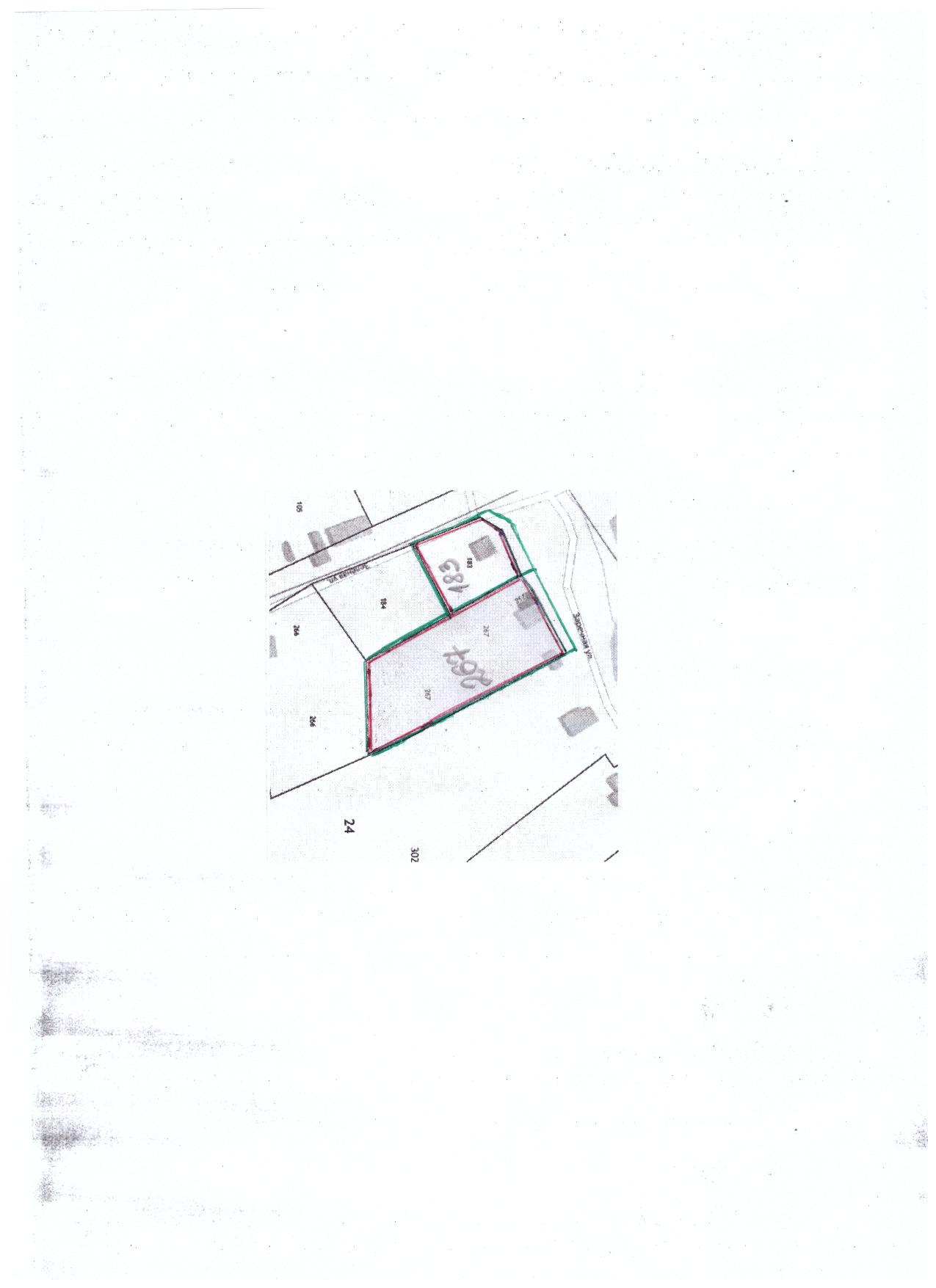 Масштаб 1:2000Масштаб 1:2000Масштаб 1:2000Масштаб 1:2000Условные обозначения:Условные обозначения:Условные обозначения:Условные обозначения:______________________________граница прилегающей территории (отображается красным цветом)граница прилегающей территории (отображается красным цветом)11поворотная точка границ прилегающей территории (отображается зелёным цветом)поворотная точка границ прилегающей территории (отображается зелёным цветом)43:24:030203:26743:24:030203:267кадастровый номер земельного участка, по отношению к которому устанавливается прилегающая территория  кадастровый номер земельного участка, по отношению к которому устанавливается прилегающая территория  43:24:03020343:24:030203кадастровый кварталкадастровый квартал______________________________граница кадастрового квартала (отображается красным цветом)граница кадастрового квартала (отображается красным цветом)_ _ _ _ __ _ _ _ _границы объектов, расположенных на  прилегающей территорииграницы объектов, расположенных на  прилегающей территорииСхема границ прилегающей  территории к индивидуальному жилому дому в с. Быстрица, ул. Заречная, д.81. Местоположение прилегающей территории (адресные ориентиры) Кировская область, Оричевский район, с. Быстрица, ул. Заречная,82. Кадастровый номер объекта, по отношению к которому устанавливается  прилегающая территория (при наличии) 43:24:030203:1833. Сведения о собственнике и (или) ином законном владельце здания, строения, сооружения, земельного участка, а также уполномоченном лице: 4. Площадь прилегающей территории:  (кв. м)2445. Наличие объектов (в том числе благоустройства), расположенных на прилегающей территории с их описанием _________________________________________________________________________________________________________________________________________________________________6. Описание характерных точек границ прилегающей территории (ориентиры для определения границ прилегающей территории по сторонам света и расстояния от объекта до границ прилегающей территории), координаты характерных точек границ (при их наличии)Северная  граница проходит между земельными участками с кадастровыми номерам  43:24:030203:183  и 43:24:030203:267 по ул. Заречной населённого пункта с. Быстрица (L ~42 м)Южная граница проходит по землям населенного пункта с. Быстрица (L ~40 м)Западная граница проходит по землям населенного пункта с. Быстрица (L ~ 34 м)Восточная граница прилегающей территории проходит  между земельными участками с кадастровыми номерам  43:24:030203:183и 43:24:030203:184 по ул. Заречная с. Быстрица  (L ~40 м).Приложение № 8УТВЕРЖДЕНАпостановлением  администрации Быстрицкого сельского поселенияот    25.02.2021   № 11Графическая частьГрафическая частьГрафическая частьГрафическая частьМасштаб 1:2000Масштаб 1:2000Масштаб 1:2000Масштаб 1:2000Условные обозначения:Условные обозначения:Условные обозначения:Условные обозначения:______________________________граница прилегающей территории (отображается красным цветом)граница прилегающей территории (отображается красным цветом)11поворотная точка границ прилегающей территории (отображается зелёным цветом)поворотная точка границ прилегающей территории (отображается зелёным цветом)43:24:030203:18343:24:030203:183кадастровый номер земельного участка, по отношению к которому устанавливается прилегающая территория  кадастровый номер земельного участка, по отношению к которому устанавливается прилегающая территория  43:24:03020343:24:030203кадастровый кварталкадастровый квартал______________________________граница кадастрового квартала (отображается красным цветом)граница кадастрового квартала (отображается красным цветом)_ _ _ _ __ _ _ _ _границы объектов, расположенных на  прилегающей территорииграницы объектов, расположенных на  прилегающей территорииСхема границ прилегающей территории к индивидуальному дому в  с. Быстрица, ул. Заречная, д.91. Местоположение прилегающей территории (адресные ориентиры) Кировская область, Оричевский район, с. Быстрица,  ул. Заречная д.9.2. Кадастровый номер объекта, по отношению к которому устанавливается  прилегающая территория (при наличии) 43:24:030203:1043. Сведения о собственнике и (или) ином законном владельце здания, строения, сооружения, земельного участка, а также уполномоченном лице: 4. Площадь прилегающей территории:  (кв. м)5885. Наличие объектов (в том числе благоустройства), расположенных на прилегающей территории с их описанием _________________________________________________________________________________________________________________________________________________________________6. Описание характерных точек границ прилегающей территории (ориентиры для определения границ прилегающей территории по сторонам света и расстояния от объекта до границ прилегающей территории), координаты характерных точек границ (при их наличии) Северная граница прилегающей территории проходит по землям населенного пункта с. Быстрица (L ~50м)Южная граница проходит между земельными участками с кадастровыми номерам  43:24:030203:104 и 43:24:030203:72 по ул. Заречная населённого пункта с. Быстрица (L ~50 м)Западная граница проходит  по землям населённого пункта с. Быстрица (L ~ 48м)Восточная граница прилегающей территории  проходит между земельными участками с кадастровыми номерам  43:24: 030203:104 и 43:24:030203:105 (L ~48 м).Приложение № 9УТВЕРЖДЕНАпостановлением  администрации Быстрицкого сельского поселенияот  25.02.2021   № 11Графическая частьГрафическая частьГрафическая частьГрафическая часть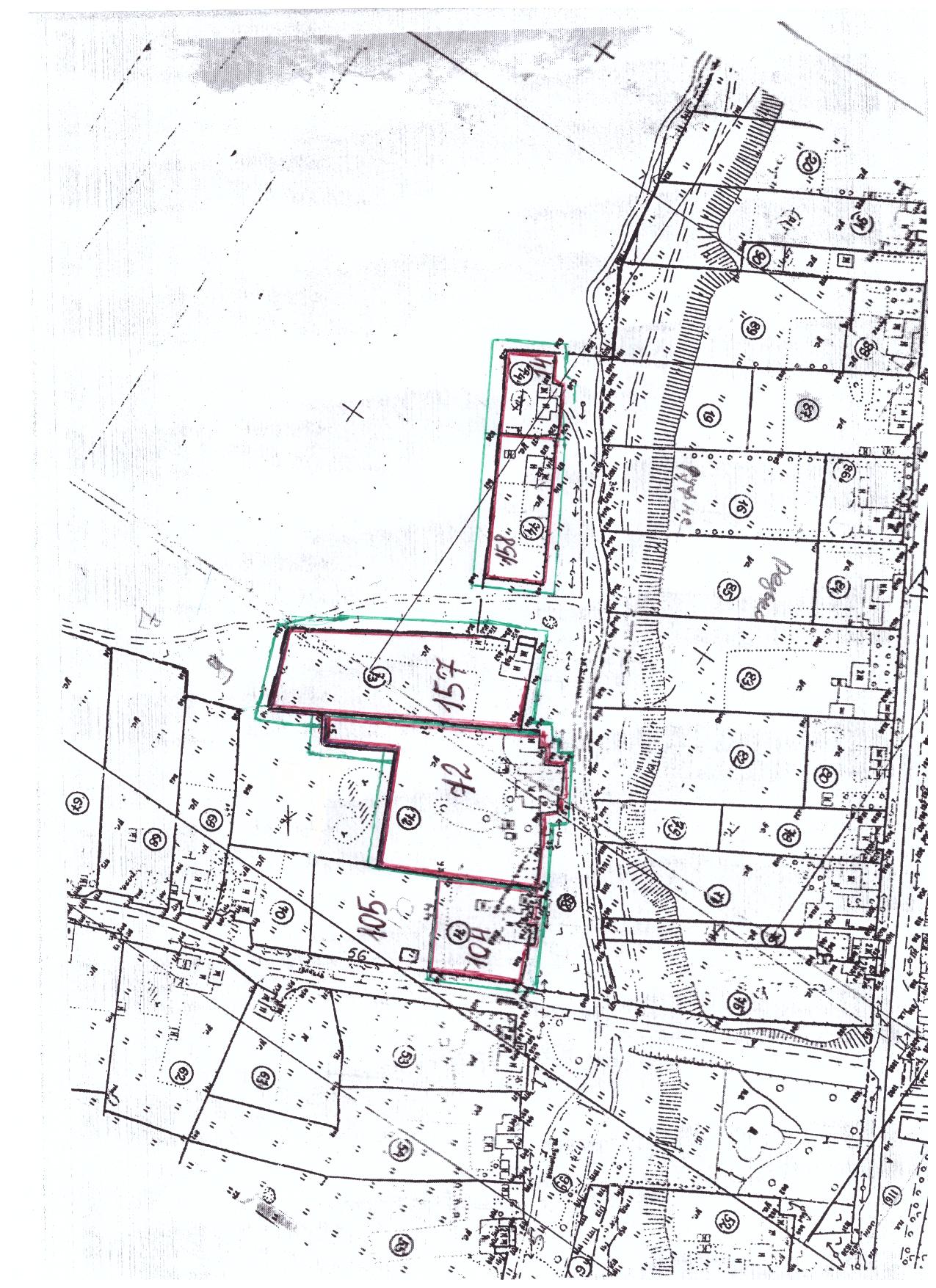 Масштаб 1:2000Масштаб 1:2000Масштаб 1:2000Масштаб 1:2000Условные обозначения:Условные обозначения:Условные обозначения:Условные обозначения:______________________________граница прилегающей территории (отображается красным цветом)граница прилегающей территории (отображается красным цветом)11поворотная точка границ прилегающей территории (отображается зелёным цветом)поворотная точка границ прилегающей территории (отображается зелёным цветом)43:24:030203:10443:24:030203:104кадастровый номер земельного участка, по отношению к которому устанавливается прилегающая территория  кадастровый номер земельного участка, по отношению к которому устанавливается прилегающая территория  43:24:03020343:24:030203кадастровый кварталкадастровый квартал______________________________граница кадастрового квартала (отображается красным цветом)граница кадастрового квартала (отображается красным цветом)_ _ _ _ __ _ _ _ _границы объектов, расположенных на  прилегающей территорииграницы объектов, расположенных на  прилегающей территорииСхема границ прилегающей  территории к индивидуальному дому в с. Быстрица, ул. Школьная, д.101. Местоположение прилегающей территории (адресные ориентиры) Кировская область, Оричевский район, с. Быстрица,  ул. Заречная,102. Кадастровый номер объекта, по отношению к которому устанавливается  прилегающая территория (при наличии) 43:24:030203:723. Сведения о собственнике и (или) ином законном владельце здания, строения, сооружения, земельного участка, а также уполномоченном лице: 4. Площадь прилегающей территории:  (кв. м)12845. Наличие объектов (в том числе благоустройства), расположенных на прилегающей территории с их описанием _________________________________________________________________________________________________________________________________________________________________6. Описание характерных точек границ прилегающей территории (ориентиры для определения границ прилегающей территории по сторонам света и расстояния от объекта до границ прилегающей территории), координаты характерных точек границ (при их наличии)Северная граница проходит между земельными участками с кадастровыми номерам  43:24:030203:72и 43:24:030203:104 (L~ 50 м) и между земельными участками с кадастровыми номерам  43:24:030203:72 и 43:24:030203:105 по  ул. Заречная населённого пункта с. Быстрица (L ~30 м)Южная граница проходит между земельными участками с кадастровыми номерам  43:24:030203:72  и  43:24:030203:157( L ~100), а так же между земельным участком 43:24:030203:72 и землями населенного пункта(L ~ 10 м) по ул. Заречная населённого пункта с. БыстрицаЗападная граница проходит по землям населённого пункта с. Быстрица (L ~ 102 м) Восточная  граница проходит по землям населённого пункта с. Быстрица (L ~ 112 м)Приложение № 10УТВЕРЖДЕНАпостановлением администрации Быстрицкого сельского поселенияот   25.02.2021   № 11Графическая частьГрафическая частьГрафическая частьГрафическая частьМасштаб 1:2000Масштаб 1:2000Масштаб 1:2000Масштаб 1:2000Условные обозначения:Условные обозначения:Условные обозначения:Условные обозначения:______________________________граница прилегающей территории (отображается красным цветом)граница прилегающей территории (отображается красным цветом)11поворотная точка границ прилегающей территории (отображается зелёным цветом)поворотная точка границ прилегающей территории (отображается зелёным цветом)43:24:030203:7243:24:030203:72кадастровый номер земельного участка, по отношению к которому устанавливается прилегающая территория  кадастровый номер земельного участка, по отношению к которому устанавливается прилегающая территория  43:24:03020343:24:030203кадастровый кварталкадастровый квартал______________________________граница кадастрового квартала (отображается красным цветом)граница кадастрового квартала (отображается красным цветом)_ _ _ _ __ _ _ _ _границы объектов, расположенных на  прилегающей территорииграницы объектов, расположенных на  прилегающей территорииСхема границ прилегающей  территории к индивидуальному дому в с. Быстрица, ул. Заречная, д. 111. Местоположение прилегающей территории (адресные ориентиры) Кировская область, Оричевский район, с. Быстрица,  ул. Заречная, 11 .2. Кадастровый номер объекта, по отношению к которому устанавливается  прилегающая территория (при наличии) 43:24:030203:1573. Сведения о собственнике и (или) ином законном владельце здания, строения, сооружения, земельного участка, а также уполномоченном лице: 4. Площадь прилегающей территории:  (кв. м) 12245. Наличие объектов (в том числе благоустройства), расположенных на прилегающей территории с их описанием _________________________________________________________________________________________________________________________________________________________________6. Описание характерных точек границ прилегающей территории (ориентиры для определения границ прилегающей территории по сторонам света и расстояния от объекта до границ прилегающей территории), координаты характерных точек границ (при их наличии)Северная  граница проходит между земельными участками с кадастровыми номерам  43:24:030203:157 и  43:24:030203:72 ( L ~90), а так же между земельным участком 43:24:030203:157 и землями населенного пункта(L ~ 38 м) по ул. Заречная населённого пункта с. БыстрицаЮжная граница проходит по землям населенного пункта (L ~120 м) по ул. Заречная, с. БыстрицаЗападная граница проходит по землям населенного пункта (L ~40м) по ул. Заречная, с. БыстрицаВосточная граница проходит по землям населенного пункта (L ~44 м) по ул. Заречная, с. БыстрицаПриложение № 11УТВЕРЖДЕНАпостановлением  администрации Быстрицкого сельского поселенияот    25.02.2021   № 11Графическая частьГрафическая частьГрафическая частьГрафическая частьМасштаб 1:2000Масштаб 1:2000Масштаб 1:2000Масштаб 1:2000Условные обозначения:Условные обозначения:Условные обозначения:Условные обозначения:______________________________граница прилегающей территории (отображается красным цветом)граница прилегающей территории (отображается красным цветом)11поворотная точка границ прилегающей территории (отображается зелёным цветом)поворотная точка границ прилегающей территории (отображается зелёным цветом)43:24:030203:15743:24:030203:157кадастровый номер земельного участка, по отношению к которому устанавливается прилегающая территория  кадастровый номер земельного участка, по отношению к которому устанавливается прилегающая территория  43:24:03020343:24:030203кадастровый кварталкадастровый квартал______________________________граница кадастрового квартала (отображается красным цветом)граница кадастрового квартала (отображается красным цветом)_ _ _ _ __ _ _ _ _границы объектов, расположенных на  прилегающей территорииграницы объектов, расположенных на  прилегающей территорииСхема границ прилегающей  территории к индивидуальному дому в                                   с. Быстрица, ул. Заречная д.121. Местоположение прилегающей территории (адресные ориентиры) Кировская область, Оричевский район, с. Быстрица, ул. Заречная, 12.2. Кадастровый номер объекта, по отношению к которому устанавливается  прилегающая территория (при наличии) 43:24:030203:1583. Сведения о собственнике и (или) ином законном владельце здания, строения, сооружения, земельного участка, а также уполномоченном лице: 4. Площадь прилегающей территории:  (кв. м) 10085. Наличие объектов (в том числе благоустройства), расположенных на прилегающей территории с их описанием _________________________________________________________________________________________________________________________________________________________________6. Описание характерных точек границ прилегающей территории (ориентиры для определения границ прилегающей территории по сторонам света и расстояния от объекта до границ прилегающей территории), координаты характерных точек границ (при их наличии)Северная граница прилегающей территории проходит по ул. Заречная населённого пункта с. Быстрица (L ~28 м)Южная граница проходит между земельными участками с кадастровыми номерам  43:24:030203:158  и 43:24:030203:14 по ул. Заречная населённого пункта с. Быстрица (L ~26 м)Западная граница проходит по землям населённого пункта с. Быстрица (L ~ 70м)Восточная граница проходит по землям населённого пункта с. Быстрица (L ~ 70м)Приложение № 12УТВЕРЖДЕНАпостановлением  администрации Быстрицкого сельского поселенияот  25.02.2021   № 11Графическая частьГрафическая частьГрафическая частьГрафическая частьМасштаб 1:2000Масштаб 1:2000Масштаб 1:2000Масштаб 1:2000Условные обозначения:Условные обозначения:Условные обозначения:Условные обозначения:______________________________граница прилегающей территории (отображается красным цветом)граница прилегающей территории (отображается красным цветом)11поворотная точка границ прилегающей территории (отображается зелёным цветом)поворотная точка границ прилегающей территории (отображается зелёным цветом)43:24:030203:15843:24:030203:158кадастровый номер земельного участка, по отношению к которому устанавливается прилегающая территория  кадастровый номер земельного участка, по отношению к которому устанавливается прилегающая территория  43:24:03020343:24:030203кадастровый кварталкадастровый квартал______________________________граница кадастрового квартала (отображается красным цветом)граница кадастрового квартала (отображается красным цветом)_ _ _ _ __ _ _ _ _границы объектов, расположенных на  прилегающей территорииграницы объектов, расположенных на  прилегающей территорииСхема границ прилегающей  территории к индивидуальному дому в с. Быстрица, ул. Заречная, д.131. Местоположение прилегающей территории (адресные ориентиры) Кировская область, Оричевский район, с. Быстрица,  ул. Заречная, 13  .2. Кадастровый номер объекта, по отношению к которому устанавливается  прилегающая территория (при наличии) 43:24:030203:143. Сведения о собственнике и (или) ином законном владельце здания, строения, сооружения, земельного участка, а также уполномоченном лице: 4. Площадь прилегающей территории:  (кв. м) 5885. Наличие объектов (в том числе благоустройства), расположенных на прилегающей территории с их описанием _________________________________________________________________________________________________________________________________________________________________6. Описание характерных точек границ прилегающей территории (ориентиры для определения границ прилегающей территории по сторонам света и расстояния от объекта до границ прилегающей территории), координаты характерных точек границ (при их наличии)Северная граница проходит между земельными участками с кадастровыми номерам  43:24:030203:14  и 43:24:030203:158 по ул. Заречная населённого пункта с. Быстрица (L ~26 м)Южная граница проходит по землям населенного пункта с. Быстрица (L~ 22)Западная граница проходит по землям населенного пункта с. Быстрица(L ~ 34 )Восточная граница проходит по землям населенного пункта с. Быстрица (L ~ 42 )Приложение № 13УТВЕРЖДЕНАпостановлением  администрации Быстрицкого сельского поселенияот   25.02.2021   № 11Графическая частьГрафическая частьГрафическая частьГрафическая частьМасштаб 1:2000Масштаб 1:2000Масштаб 1:2000Масштаб 1:2000Условные обозначения:Условные обозначения:Условные обозначения:Условные обозначения:______________________________граница прилегающей территории (отображается красным цветом)граница прилегающей территории (отображается красным цветом)11поворотная точка границ прилегающей территории (отображается зелёным цветом)поворотная точка границ прилегающей территории (отображается зелёным цветом)43:24:030203:1443:24:030203:14кадастровый номер земельного участка, по отношению к которому устанавливается прилегающая территория  кадастровый номер земельного участка, по отношению к которому устанавливается прилегающая территория  43:24:03020343:24:030203кадастровый кварталкадастровый квартал______________________________граница кадастрового квартала (отображается красным цветом)граница кадастрового квартала (отображается красным цветом)_ _ _ _ __ _ _ _ _границы объектов, расположенных на  прилегающей территорииграницы объектов, расположенных на  прилегающей территории